Уважаемый участник!Предлагаемое Вам задание «Тестирование» состоит из теоретических вопросов и кроссворда . Тестовое задание включает две части: 1. Общая часть задания содержит  вопросы по  четырём тематическим направлениям, общим для всех специальностей среднего профессионального образования:- Информационные технологии в профессиональной деятельности- Системы качества, стандартизации и сертификации- Охрана труда, безопасность жизнедеятельности, безопасность окружающей среды- Экономика и правовое обеспечение профессиональной деятельности2. Вариативная часть задания «Тестирование» содержит  вопросы по темам, общим для специальностей, входящих в УГС, по которой проводится региональный этап Всероссийской олимпиады профессионального мастерства:- Теория и методика обучения двигательным действиям и развития двигательных способностей- Оборудование, материалы, инструменты- Методика обучения базовым и новым видам физкультурно-спортивной деятельности- Теория соревновательной деятельности и основы спортивной тренировки- Теория и методика организации физкультурно-спортивной работы- Основы антидопингового обеспеченияКаждая часть поделена на блоки по типам вопросов: закрытой формы с выбором ответа, открытой формы с кратким ответом, на установление соответствия, на установление правильной последовательности.3. Кроссворд состоит из 12 вопросов, ответы необходимо вписать в пустые клеточки в соответствии с номером вопроса. Время на выполнение задания – 1 астрономический час (60 минут)Инвариантная часть тестового задания1. Минимальный элемент изображения:А.	битБ.	dpiВ.	пикселГ.	байт2. Какой раздел рассматривает правила, требования и нормы, обеспечивающие регулирование и контроль за единством измерений:А.	законодательная метрологияБ.	практическая метрологияВ.	прикладная метрологияГ.	теоретическая метрология3. Разрешено ли давать пострадавшему лекарственные средства при оказании ему первой помощи?А.	разрешеноБ.	запрещеноВ.	разрешено в случае крайней необходимостиГ.	на усмотрение оказывающего первую помощь4. Продолжительность ежегодного основного оплачиваемого отпуска для учителей: А.	30 календарных днейВ.	один месяцГ.	28 календарных днейД.	56 календарных дней5. Каждый компьютер, подключенный к сети Интернет, имеет свой уникальный …Ответ: ______________________________________6. Состояние измерений, при котором их результаты выражены в допущенных к применению в Российской Федерации единицах величин, а показатели точности измерений не выходят за установленные границы – это принцип….Ответ: ______________________________________7. Форма радикального отрицания существующих общепризнанных общественных норм и правил в государстве со стороны отдельных лиц или групп называется …Ответ:  __________________________8. Полная дееспособность наступает с … лет.Ответ: ___________________________9. Установите соответствие между названиями различных систем коммуникации и их свойствами:Ответ:10. Установите соответствие между наименованием процесса и его определением:Ответ:11. Установите соответствие между группами факторов, влияющими на здоровье человека, и примерами различных факторов:Ответ:12. Установите соответствие между конституционным правом гражданина РФ и группой прав, к которой оно относится:Ответ:13. Расположите текстовые редакторы в порядке возрастания их функциональных возможностей:А.	Microsoft Office WordБ.	БлокнотВ.	Corel Ventura PublisherГ.	WordPadОтвет:14. Установите последовательность работ по разработке стандартов:А.	Уведомление о разработке стандартовБ.	Публичное обсуждение проектаВ.	Экспертиза технического комитетаГ.	Публикация стандартаД.	Утверждение стандартаОтвет:15. Установите последовательность действий на начальной стадии оказания первой помощи:А.	определить угрожающие факторы для собственной жизни и здоровьяБ.	оценить количество пострадавших (при необходимости)В.	переместить пострадавшего (при необходимости)Г.	устранить угрожающие факторы для жизни и здоровьяД.	определить угрожающие факторы для жизни и здоровья пострадавшегоЕ.	извлечь пострадавшего из транспортного средства или других труднодоступных мест (при необходимости)Ж.	прекратить действие повреждающих факторов на пострадавшегоОтвет:16. Расположите источники трудового права, начиная с акта наибольшей юридической силы:А.	Трудовой кодекс РФБ.	Указ Президента РФВ.	Конституция РФГ.	Закон субъекта РФД.	Постановление правительства РФОтвет:Вариативная часть тестового задания1. К понятию «силовые способности» не относится…А.	быстрая силаБ.	силовая выносливость	В.	выносливостьГ.	пассивная статистическая сила2. Под результатом физической подготовки понимается …А.	физическое состояниеБ.	физическое развитиеВ.	тренированностьГ.	подготовленность3. Гибкость определяется с помощью..А.	электрогониометраБ.	динамометраВ.	велоэргометраГ.	тонометр4. Величина нагрузки характеризуется:А.	внешней и внутренней сторонойБ.	направленностьюВ.	параметрами её интенсивности  и объемаГ.	тренировочным эффектом5. Какого вида планирования не существует в физическом воспитании?А.	текущееБ.	заблаговременноеВ.	оперативноеГ.	перспективное6. К разрешенным лекарственным средствам относятся:А.	анаболические стероидыБ.	психостимуляторыВ.	витаминыГ. 	наркотические анальгетики7. Наиболее рациональное исходное положение звеньев тела баскетболиста, обеспечивающее возможность быстрого  и эффективного начала двигательного действия при атаке – это …Ответ: ______________________________________8. Способность мышцы растягиваться под действием нагрузки и восстанавливать исходную длину называется…Ответ: ______________________________________9. Автоматизированный способ выполнения двигательного действия – это …Ответ: ______________________________________10. Способность человека передвигаться в безопорном положении с помощью движения рук, ног и туловища без поддерживающих устройств это –…Ответ: ______________________________________11. Вид рекреативной физической культуры, в которой используется сочетание традиционных и нетрадиционных упражнений, выполняемых в аэробном режиме нагрузки в водной среде с музыкальным сопровождением –  это…Ответ: ______________________________________12. Организация, координирующая усилия по борьбе с допингом в спорте на национальном и международном уровнях через образовательные и информационные программы, а также через проведение научных исследований, называется …Ответ: ______________________________________13. Установите соответствие между известными спортсменами и видами спорта, в которых они достигли выдающихся результатов:Ответ:14. Установите соответствие между видами, разновидностями  физической культуры и характерными для них процессами:Ответ:15. Установите соответствие между зоной интенсивности нагрузки и показателями ЧСС:Ответ:16. Установите соответствие между названием спорта и его характеристикой:Ответ:17. Установите соответствие между волейбольным термином и его характеристикой:Ответ:18. Установите соответствие между видом допинга и вызываемым им осложнением:Ответ:19. Укажите последовательность видов подготовок в спорте на этапе начального обучения:А.	тактическаяБ.	 физическаяВ.	техническаяГ.	пихологическаяОтвет:20. Укажите последовательность фаз движений, на которые условно подразделяют опорный прыжок:А.	полетБ.	приземлениеВ.	разбег или другие подготовительные действияГ. 	толчокОтвет:21.Установите последовательность фаз в структуре одновременного полуконькового хода: А.	скольжение с началом отталкивания рукамиБ.	скольжение с отталкиванием ногой и рукамиВ.	скольжение с окончанием отталкивания ногойГ. 	одноопорное скольжениеОтвет:22. Установите правильную последовательность обучения стойке на лопатках:А.	из упора сидя сзади перекатом назад стойка на лопаткахБ.	из упора сидя сзади перекатом назад сгибая ноги стойка на лопатках согнув ноги В.	из упора присев перекатом назад стойка на лопатках согнув ноги — разогнув ноги стойка на лопатках — держатьГ.	из упора присев перекатом назад стойка на лопаткахОтвет:23. Установите правильную последовательность этапов тематического планирования учебных занятий:А.	распределение общего количества годовых учебных часов по разделам и темам курсаБ.	изучение образовательной программы учебного курсаВ.	определение основных блоков тематического планаГ. 	окончательная компоновка и оформление годового тематического планаД.	планирование учебных занятий внутри каждого блока учебного курсаОтвет:24. Установите правильную последовательность действий при прохождении процедуры сдачи крови для допинг-теста:А.	сдача пробыБ.	уведомление спортсмена о необходимости сдать пробуВ.	пломбирование пробыГ.	заполнение протокола допинг-контроля и проверка внесенных данныхД.	прибытие на пункт допинг-контроляОтвет:Кроссворд (Демоверсия)По горизонтали :1 Лазание по скалам. (Скалолазание)6 Вылет мяча за линию. (Аут)7 Какое слово в переводе с греческого значит борец? (Атлет)10 Действие спортсмена или команды, направленные на отражение нападения соперника. (Оборона)12 Восхождение на труднодоступные горные вершины (Альпинизм)13 Спортивная игра с мячом двух команд по шесть человек в каждой. Соревнования состоят из трёх или пяти партий. (Волейбол)По вертикали :2 Литая металлическая ручка с двумя чугунными шарами на концах. (Гантель)3 Крытое помещение, специально построенное и приспособленное для занятий различными видами спорта. (Манеж)4. Игра с клюшкой на льду. (Хоккей)5 Соревнования по академической гребле, гребле на байдарках и каноэ, парусному спорту (Регата)8. Игра двух команд, цель которой – забить мяч в ворота соперника. (Футбол)9 Массовое высокогорное восхождение. (Алпиниада)11 Спортивная игра, участники которой посылают при помощи ракеток мяч через сетку. (Теннис)Оценивание :Полноценное выполнение задания кроссворда оценивается в 11  баллов , при этом каждый правильный ответ оценивается в 1 балл, не правильный ответ- 0. Ответы с ошибками в написании слов , зачеркиваниями и исправлениями оцениваются как не верный ответ.Практическое задание I уровняПрактическое задание I уровняРЕШЕНИЕ ЗАДАЧИ ПО ОРГАНИЗАЦИИ РАБОТЫ КОЛЛЕКТИВАЗАДАЧА № 1. Прочитать текст задачи и составить текст выступления, учитывая, предложенные компоненты.Текст задачи: Для формирования детского коллектива и повышения сплоченности учитель физической культуры проводит спортивно-массовое мероприятие. Разработайте  Положение о проведении спортивных соревнований по волейболу для  учащихся 7 класса и оформите его в текстовом редакторе. ЗАДАЧА № 2. Описать жесты судьи  данного мероприятия  в представленной таблице, запишите его действия.Условия выполнения задачиматериально-техническое обеспечение: персональный компьютер (ноутбук), офисный пакет - MS Office.место выполнения задачи: аудитория образовательной организациивремя, отводимое на выполнение задачи: 90 минутДля выполнения задачи № 1 создайте документ в программе MS Word под именем «номер участника_название работы» (например; 111_Задание по организации работы коллектива). Оформите выступление по предложенному макету.Оформить результаты работы следует в редакторе MS Word, шрифт - Times New Roman, размер шрифта (кегль) – 14 пт, цвет шрифта – черный, междустрочный интервал – 1,15, абзацный отступ - 12 мм. Размеры полей: левое - 3 см, верхнее – 1,5 см, нижнее – 1,5 см, правое – 1,5 см.Объем документа не должен превышать 3 страницы.После выполнения задания по организации работы коллектива сохраните файл в исходной папке и покажите созданные документы Организаторам Олимпиады.ИНСТРУКЦИЯ ПО ВЫПОЛНЕНИЮ ЗАДАНИЯУважаемый участник!Успешность взаимодействия всех участников образовательного процесса зависит от грамотной организации работы коллектива, его совместной деятельности и общения, которые предоставляют возможность создания условий для развития личности и достижения целей.Выполнение задания по организации работы коллектива потребует от Вас умений анализировать информацию, необходимую для постановки и решения профессиональных задач; ставить цель и определять ключевые идеи для решения профессиональной задачи; мотивировать население различных возрастных групп к участию в  физкультурно-спортивной деятельности; применять техники и приемы эффективного общения в профессиональной деятельности; работать в коллективе и команде, взаимодействовать с коллегами и  социальными партнерами; создавать, редактировать, оформлять, сохранять, передавать информационные объекты различного типа с помощью современных информационных технологий, необходимой для решения профессиональных задач; оформлять методические разработки в виде отчетов, рефератов, выступлений, положений о соревнованиях.Данное задание состоит из задач:  Задача 1.  Составить положение о проведении внеклассного мероприятия соревнования по волейболу для учащихся 7 классаЗадача 1.1 Определить цели и задачи мероприятия  Задача 2. Определить работу судейской коллегии данного мероприятия , прописать название представленных жестов в таблицу снизу:1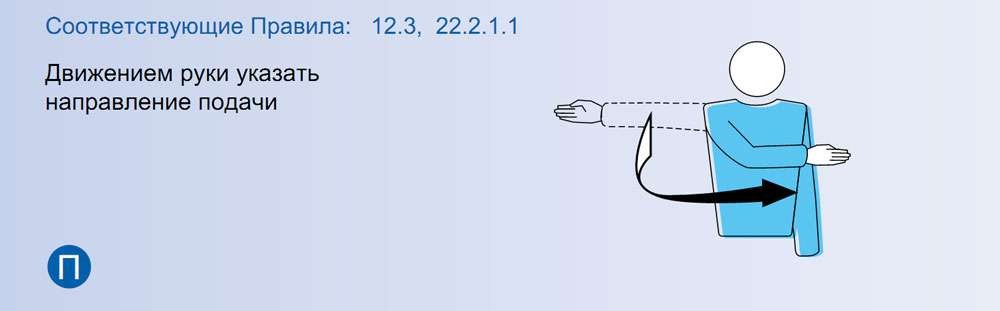 2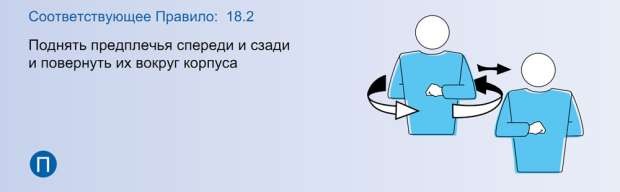 3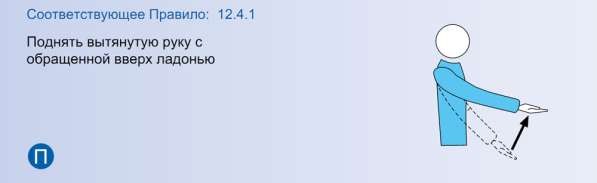 4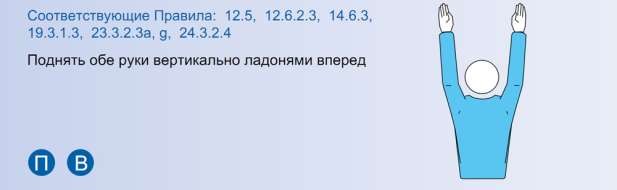 5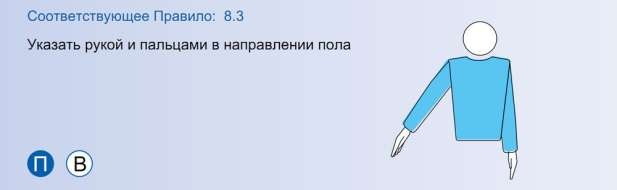 6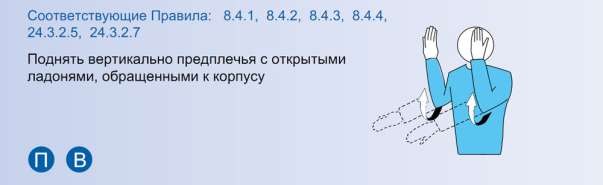 7 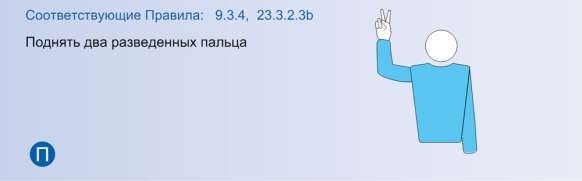 Практическое задание II уровняЗАДАНИЕ.  РАЗРАБОТКА КОНСПЕКТА И ПРОВЕДЕНИЕ ФРАГМЕНТА ОСНОВНОЙ ЧАСТИ ЗАНЯТИЯ ПО ОБЩЕЙ ФИЗИЧЕСКОЙ ПОДГОТОВКЕЗАДАЧА №1Текст задачи: разработать конспект фрагмента основной части учебного занятия по общей физической подготовке .Возраст занимающихся  (задан в условиях задачи)Задача занятия: Развивать физические способности (конкретная задача определяется в условиях задания) Количество занимающихся: 6 человекУсловия выполнения задачи1) место выполнения задачи: аудитория образовательной организации;время, отводимое на выполнение задачи - 90 мин;материально-техническое обеспечение: компьютер с необходимым установленным офисным программным обеспечением MS Office для оформления результатов выполнения задачи в программе MS Word; оформить результаты работы следует в редакторе MS Word, шрифт TimesNewRoman, интервал 1, шрифт 12 кегль, параметры страницы: слева 3 см, справа 1,5 см, сверху 1,5 см и снизу 1,5 см. Абзацный отступ 12 мм.для выполнения задачи участник Олимпиады может воспользоваться учебными пособиями, предложенными организаторами Олимпиады:Журавин М.Л., Загрядская О.В., Казакевич В.Н. Гимнастика: учеб. для. студ. высш. учеб. заведений – 6-е изд., стер. -М.: Издательский центр «Академия», 2009.Холодов Ж.К., Кузнецов В.С., Теория и методика физического воспитания и спорта: учеб. пособие. для студ. высш. учеб. заведений- 2 издание, М.: Издательский центр «Академия», 2006.Железняк Ю.Д. Портнов Ю.М. Савин В.П. Спортивные игры. – М.: Издательский центр «Академия», 2000.Жилкин А.И. Теория и методика легкой атлетики: учебник для студ. Учрежденийвысш. проф. образования -7-е изд., испр. –М.: Издательский центр «Академия».Бутин И.М. Лыжный спорт: учеб. пособие для студ. высш. пед. учеб. заведений М.: Издательский центр «Академия»Нестеровский Д.И. Теория и методика баскетбола: учебник для студ. учрежденийвысш. образования -6-е изд. перераб. М.: Академия, 2002.необходимое оборудование и инвентарь для тренировочного занятия определяется на основе предложенного перечня:Примерный перечень оборудования и инвентаря для проведения занятий в рамках Олимпиады профессионального мастерства(допускается использование нестандартного инвентаря, подготовленного участником Олимпиады)конспект оформляется в соответствии с предложенной ниже формой:КОНСПЕКТ ОСНОВНОЙ ЧАСТИ УЧЕБНОГО ЗАНЯТИЯПО ОБЩЕЙ ФИЗИЧЕСКОЙ ПОДГОТОВКЕВозраст занимающихся:Задачи занятия:Место проведения: универсальный спортивный залПродолжительность фрагмента основной части учебного занятия: 10 минутОборудование и инвентарь (количество):Конспект оформляется в соответствии с предложенной формой на компьютере в редакторе Word, шрифт TimesNewRoman, интервал 1, шрифт 12 кегль, параметры страницы: слева 1,5 см, справа 3 см, сверху 2 см и снизу 2 см. Абзацный отступ 15 ммПредлагаемая тематика учебного занятия:Раздел «Спортивные игры»Тема: Развитие координационных способностей у обучающихся на уроке физической культуры при изучении раздела «Спортивные игры (баскетбол)» в 10 классе.Тема: Формирование навыка выполнения стоек и перемещений у обучающихся на уроке физической культуры при изучении раздела «Спортивные игры (баскетбол)» в 8      классе. Тема: Развитие скоростно-силовых способностей у обучающихся на уроке физической культуры при изучении раздела «Спортивные игры (волейбол)» в 10 классе.Тема: Формирование навыка выполнения приема и передачи мяча у обучающихся на уроке физической культуры при изучении раздела «Спортивные игры (волейбол)» в 9 классе.Тема: Развитие скоростных способностей у обучающихся на уроке физической культуры при изучении раздела «Спортивные игры (футбол)» в 10 классе.Тема: Формирование навыка ведения мяча у обучающихся на уроке физической культуры при изучении раздела «Спортивные игры (футбол)» в 11 классе.Раздел «Гимнастика»Тема: Развитие гибкости у обучающихся на уроке физической культуры при изучении раздела «Гимнастика с основами акробатики» в 5 классе.Тема: Формирование умения выполнять акробатические упражнения у обучающихся на уроке физической культуры при изучении раздела «Гимнастика с основами акробатики» в 9 классе.Раздел «Легкая атлетика»Тема: Формирование навыка выполнения спринтерского бега у обучающихся на уроке физической культуры при изучении раздела «Легкая атлетика» в 11 классе.Тема: Развитие скоростно-силовых способностей у обучающихся на уроке физической культуры при изучении раздела «Легкая атлетика» в 9 классе.ЗАДАЧА №2Текст задачи: провести фрагмент основной части учебного занятия по общей физической подготовкеУсловия выполнения задачифрагмент учебного занятия проводится в соответствии с содержанием конспекта основной части занятия по общей физической подготовке, разработанного участником Олимпиады;время, отводимое на выполнение задачи: 20 минут;для выполнения задачи участник Олимпиады за 5 минут до проведения фрагмента занятия подготавливает спортивное оборудование и инвентарь;в качестве занимающихся для проведения занятия организаторами Олимпиады привлечены волонтёры, которые будут выполнять роль занимающихся разного возраста (4 человека);для выполнения задачи участнику Олимпиады дается возможность в течение 5 минут познакомиться с группой занимающихся;место выполнения задачи: универсальный спортивный зал.1Всемирная паутина WWWAспециализированные средства, позволяющие в реальном времени организовать общение пользователей по каналам компьютерной связи2Электронная почта e-mailБинформационная система, основными компонентами которой являются гипертекстовые документы3Телеконференция UseNetВсистема пересылки  корреспонденции между пользователями в сети4Системы общения «on line» chat, ICQГсистема обмена информацией между множеством пользователей12341ГармонизацияАХарактеристика качества измерений, отражающая близость к нулю систематических погрешностей результатов измерений2Сущность стандартизацииБСогласование требований национальных и международных стандартов3Правильность измеренийВДеятельность по разработке нормативных документов, устанавливающих правила и характеристики для добровольного многократного применения4Стандартный образецГСпециально оформленный образец вещества или материала с метрологическими аттестованными значениями некоторых свойств12341ФизическиеАТабачный дым2ХимическиеБУсловия труда3БиологическиеВРаздражительность, агрессивность4СоциальныеГВозбудители инфекционных заболеваний5ПсихологическиеДЭлектромагнитные колебания123451Личные праваАПраво на жилище2Экономические праваБПраво на частную собственность на землю3Социальные праваВПраво на свободу творчества4Культурные праваГПраво на указание национальной принадлежности123412345123451234567123451 Александр Попов А лёгкая атлетика2 Андрей Кириленко Б футбол3 Александр Мостовой Вплавание4 Елена Исинбаева Г баскетбол12341профессионально– прикладная физическая культураА обеспечивает сохранение возможности трудиться и вести активный образ жизни лицам с отклонениями в состоянии здоровья2спортБобеспечивает сохранение и восстановление здоровья3адаптивная физическая культураВобеспечивает специальную физическую подготовку к профессиональной деятельности4лечебная физическая культураГобеспечивает развитие резервных возможностей организма человека, а также их проявление в соревновательной деятельности12341Смешанная  аэробно-анаэробная Асвыше180 уд/мин2Аэробно-восстановительная Б180 +10 уд /мин3Анаэробная алактатная В 140+10 уд /мин4Аэробно-развивающая Г 170  +10 уд /мин5Анаэробно-гликотическая Дне информативна 123451МогулАДисциплина лыжного фристайла, которая заключается в спуске на лыжах по специальному склону  и выполнении серии трюков.2Ски-кроссБДисциплина лыжного фристайла, которая представляет собой спуск на горных лыжах по бугристому склону, а также выполнение прыжков на трамплинах.3СлоупстайлВДисциплина лыжного фристайла, которая представляет собой гонку на лыжах по специально подготовленной трассе.4Лыжный хафпайпГДисциплина лыжного фристайла, которая заключается в выполнении спортсменами серии акробатических прыжков на трамплинах, пирамидах, контр-уклонах, дропах, перилах и т.д.1  2 3 4  1пайпАЭффективное защитное действие в сложной ситуации2планерБКомбинация, при которой игрок первого темпа имитирует нападающий удар, а игрок 6 зоны выполняет его3сейвВПодача, при которой мяч приземляется на площадку соперника или оказывается вне игры после одного касания соперника4эйсГПодача, при которой мяч летит с небольшой скоростью по неустойчивой траектории12341психостиумляторыАлекарственная зависимость2гонадотропинБпотеря ориентации и сознания3наркотические анальгетики Внарушения обмена веществ4анаболические стероиды Гмаскулинизация у женщин и вирилизация у мужчин12341234123412341234123451234511133425189761210Название жеста Название жеста Название жеста Название жеста Название жеста Название жеста Название жеста №
п/п№
п/пОборудование и инвентарьОборудование и инвентарьКоличество, шт.Количество, шт.11Баскетбольные кольцаБаскетбольные кольца1 шт.1 шт.22Бодибар (3-6 кг)Бодибар (3-6 кг)7 шт.7 шт.33Волейбольная сеткаВолейбольная сетка1 шт.1 шт.44ВоротаВорота1 шт.1 шт.55Гантели - Вес (0,5 кг, 1,00 кг, )Гантели - Вес (0,5 кг, 1,00 кг, )по 7 шт.по 7 шт.66Канат для перетягиванияКанат для перетягивания1 шт.1 шт.77Коврик индивидуальныйКоврик индивидуальный7 шт.7 шт.88Маты спортивныеМаты спортивные7 шт.7 шт.99Мяч баскетбольныйМяч баскетбольный7 шт.7 шт.1010Мяч волейбольныйМяч волейбольный7 шт.7 шт.1111Мяч гимнастический (65 см)Мяч гимнастический (65 см)7 шт.7 шт.1212Мяч набивной (медицинбол): 1 кг, 2 кгМяч набивной (медицинбол): 1 кг, 2 кгпо 7 шт.по 7 шт.1313Мяч футбольныйМяч футбольный7 шт.7 шт.1414ОбручиОбручи7 шт.7 шт.1515Палка гимнастическаяПалка гимнастическая7 шт.7 шт.1616Скакалка гимнастическаяСкакалка гимнастическая7 шт.7 шт.1717Скамейка гимнастическая универсальнаяСкамейка гимнастическая универсальная4 шт.4 шт.1818Стенка гимнастическаяСтенка гимнастическая1 шт.1 шт.1919Степ-платформаСтеп-платформа7 шт.7 шт.2020КонусыКонусы10 шт.10 шт.2121Фишки для разметкиФишки для разметки1 комплект1 комплект2222Эспандер (3 уровня сопротивления)Эспандер (3 уровня сопротивления)по 1 шт.по 1 шт.2323Эспандер с ручками Эспандер с ручками  7 шт. 7 шт.2424Изотоническое кольцо Изотоническое кольцо 7 шт7 шт2525Полусфера БосуПолусфера Босу7 шт7 шт2626УтяжелителиУтяжелители7 шт7 шт2727Фитбол Фитбол 7 шт7 штЧастная задачаСодержаниеМетоды иДозировкаОрганизационно-методическиеметодическиеприёмыуказания